Обобщенные результаты сбора, обобщения и анализа информации о качестве оказания услуг МБДОУ «Детский сад №99»Тип организаций (учреждений), участвовавших в процедуре: организации, осуществляющие образовательную деятельностьПроцедура сбора, обобщения и анализа информации осуществлялась организацией-оператором в соответствии с Приказом Минтруда России от 31.05.2018 N 344н "Об утверждении Единого порядка расчета показателей, характеризующих общие критерии оценки качества условий оказания услуг организациями в сфере культуры, охраны здоровья, образования, социального обслуживания и федеральными учреждениями медико-социальной экспертизы" (Зарегистрировано в Минюсте России 11.10.2018 N 52409), а также рядом иных нормативно-правовых актов, перечень которых представлен в техническом задании к договору (контракту), в рамках которой проводилась данная процедура.Период проведения - 2023 год.По каждой организации, которая подлежала процедуре, на основе собранной, обобщенной и проанализированной информации рассчитан  - итоговый показатель оценки качества организации.Значение показателя оценки качества рассчитывалось в баллах и его максимально возможное значение составляет 100 баллов.В таблице приведена информация о распределении организаций по группам (80-100 баллов, 60-79 баллов, 40-59 баллов, 20-39 баллов, 0-19 баллов). Деление на группы “отлично”, “хорошо”, “удовлетворительно”, “ниже среднего”, “неудовлетворительно” - условное, по аналогии  с данными сайта bus.gov.ru.В целях определения итогового показателя  были рассчитаны следующие показатели оценки:К1 - Показатель, характеризующий критерий оценки качества «Открытость и доступность информации об организации социальной сферы»К2 - Показатель, характеризующий критерий оценки качества «Комфортность условий предоставления услуг»К3 - Показатель, характеризующий критерий оценки качества «Доступность услуг для инвалидов»К4 - Показатель, характеризующий критерий оценки качества «Доброжелательность, вежливость работников организации социальной сферы»К5 - Показатель, характеризующий критерий оценки качества «Удовлетворенность условиями оказания услуг»В таблице и диаграммах применены условные сокращения в названиях показателей по аналогии с сайтом bus.gov.ru - Открытость,  Комфортность, Доступность услуг, Доброжелательность, Удовлетворенность. Итоги оценки качества по результатам процедуры сбора, обобщения и анализа информации о качестве условий оказания услуг организациями ОБОБЩЕННЫЕ ВЫВОДЫ И РЕКОМЕНДАЦИИ ПО РЕЗУЛЬТАТАМ СБОРА, ОБОБЩЕНИЯ И АНАЛИЗА ИНФОРМАЦИИ1) РЕЗУЛЬТАТЫ СБОРА, ОБОБЩЕНИЯ И АНАЛИЗА ИНФОРМАЦИИ О КАЧЕСТВЕ УСЛОВИЙ ОКАЗАНИЯ УСЛУГ ОРГАНИЗАЦИЯМИ** обобщенные результаты в отношении всех организаций, участвовавших в процедуре Анализ обеспечения условий “комфортности”, в которых осуществляется деятельность, выявил следующее:		2) РЕЗУЛЬТАТЫ СБОРА, ОБОБЩЕНИЯ И АНАЛИЗА ИНФОРМАЦИИ О ДОСТУПНОСТИ УСЛУГ ДЛЯ ИНВАЛИДОВ И ЛИЦ С ОВЗ: Оборудование помещений организации социальной сферы и прилегающей к ней территории с учетом доступности для инвалидов, а также условий доступности, позволяющих инвалидам получать услуги наравне с другими.** обобщенные результаты в отношении всех организаций, участвовавших в процедуре Анализ оборудования территории, прилегающей к зданиям организации, и помещений с учетом доступности для инвалидов, выявил следующее:		Анализ условий доступности, позволяющих инвалидам получать услуги наравне с другими, выявил следующее:		3) РЕЗУЛЬТАТЫ СБОРА, ОБОБЩЕНИЯ И АНАЛИЗА ИНФОРМАЦИИ О СООТВЕТСТВИИ САЙТОВ УСТАНОВЛЕННЫМ ТРЕБОВАНИЯМ В ЧАСТИ РАЗМЕЩЕНИЯ ОБЯЗАТЕЛЬНОЙ ИНФОРМАЦИИ** обобщенные результаты в отношении всех организаций, участвовавших в процедуре Анализ размещенной на сайте (сайтах) информации на соответствие требованиям нормативно-правовой базы:Также было проанализировано наличие на официальных сайтах информации:- о дистанционных способах обратной связи и взаимодействия с получателями услуг и их функционировании: абонентский номер телефона, - о дистанционных способах обратной связи и взаимодействия с получателями услуг и их функционировании: адрес электронной почты,                                       	- о дистанционных способах обратной связи и взаимодействия с получателями услуг и их функционировании: электронные сервисы (для подачи электронного обращения (жалобы, предложения), получения консультации по оказываемым услугам, раздел официального сайта «Часто задаваемые вопросы»),                           	- о дистанционных способах обратной связи и взаимодействия с получателями услуг и их функционировании: техническая возможность выражения получателем услуг мнения о качестве условий оказания услуг организацией социальной сферы (наличие анкеты для опроса граждан или гиперссылки на нее).Отмечен высокий уровень доступности взаимодействия с получателями услуг по телефону, электронной почте. 4) РЕЗУЛЬТАТЫ СБОРА, ОБОБЩЕНИЯ И АНАЛИЗА ИНФОРМАЦИИ О СООТВЕТСТВИИ СТЕНДОВ УСТАНОВЛЕННЫМ ТРЕБОВАНИЯМ В ЧАСТИ РАЗМЕЩЕНИЯ ОБЯЗАТЕЛЬНОЙ ИНФОРМАЦИИ** обобщенные результаты в отношении всех организаций, участвовавших в процедуре Анализ размещенной на стенде (стендах) информации на соответствие требованиям нормативно-правовой базы:НА ОСНОВАНИИ ВЫШЕИЗЛОЖЕННОГО РЕКОМЕНДУЕТСЯ РАССМОТРЕТЬ НА ЗАСЕДАНИИ ОБЩЕСТВЕННОГО СОВЕТА, В КОМПЕТЕНЦИЮ КОТОРОГО ВХОДЯТ ВОПРОСЫ ОРГАНИЗАЦИИ И ПРОВЕДЕНИЯ НЕЗАВИСИМОЙ ОЦЕНКИ КАЧЕСТВА УСЛОВИЙ ОКАЗАНИЯ УСЛУГ ОРГАНИЗАЦИЯМИ, СЛЕДУЮЩИЕ ВОПРОСЫ:1) ОБЩАЯ ИНФОРМАЦИЯ2) КОЛИЧЕСТВЕННЫЕ РЕЗУЛЬТАТЫРейтинг организаций по результатам процедуры сбора, обобщения и анализа информации о качестве условий оказания услуг организациями  (только Сормовский район)3) ОСНОВНЫЕ РЕЗУЛЬТАТЫ4) ОСНОВНЫЕ НЕДОСТАТКИ5) ПРЕДЛОЖЕНИЯ ОБ УЛУЧШЕНИИ КАЧЕСТВА 1. Довести полученные результаты до получателей услуг путем размещения информации в сети Интернет на предусмотренных для этой цели сайтах. Обсудить полученные результаты в трудовых коллективах.2. Организациям в индивидуальном порядке разработать и реализовать конкретные планы по устранению выявленных недостатков и повышению качества условий оказания услуг с учетом полученных результатов. Принять во внимание результаты проведенного опроса. 3. Также рекомендуется обратить внимание и принять меры в отношении следующих показателей независимой оценки качества условий оказания услуг:АНАЛИЗ РАЗМЕЩЕННОЙ НА САЙТЕ ИНФОРМАЦИИ:  недостатки не выявлены.АНАЛИЗ РАЗМЕЩЕННОЙ НА СТЕНДЕ ИНФОРМАЦИИ: недостатки не выявлены. Исполнитель: Организация-оператор по сбору, обобщению и анализу информации о качестве условий оказания услуг - Общество с ограниченной ответственностью "Лаборатория диагностики и развития социальных систем", ИНН - 0262026670Исполнитель: Организация-оператор по сбору, обобщению и анализу информации о качестве условий оказания услуг - Общество с ограниченной ответственностью "Лаборатория диагностики и развития социальных систем", ИНН - 0262026670Исполнитель: Организация-оператор по сбору, обобщению и анализу информации о качестве условий оказания услуг - Общество с ограниченной ответственностью "Лаборатория диагностики и развития социальных систем", ИНН - 0262026670Исполнитель: Организация-оператор по сбору, обобщению и анализу информации о качестве условий оказания услуг - Общество с ограниченной ответственностью "Лаборатория диагностики и развития социальных систем", ИНН - 0262026670Исполнитель: Организация-оператор по сбору, обобщению и анализу информации о качестве условий оказания услуг - Общество с ограниченной ответственностью "Лаборатория диагностики и развития социальных систем", ИНН - 0262026670Исполнитель: Организация-оператор по сбору, обобщению и анализу информации о качестве условий оказания услуг - Общество с ограниченной ответственностью "Лаборатория диагностики и развития социальных систем", ИНН - 0262026670Период оказания услуги - 2023 годПериод оказания услуги - 2023 годПериод оказания услуги - 2023 годПериод оказания услуги - 2023 годПериод оказания услуги - 2023 годПериод оказания услуги - 2023 годПериод оказания услуги - 2023 годПериод оказания услуги - 2023 год Генеральный директор ООО «Лаборатория-С»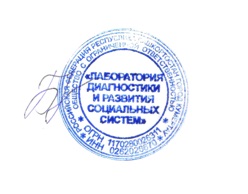 Всего организаций, участвовавших в процедуреВсего организаций, участвовавших в процедуреВсего организаций, участвовавших в процедуре№Условная группаБаллы1условно "отлично"80-100 баллов2условно "хорошо"60-79 баллов3условно "удовлетворительно"40-59 баллов4условно "ниже среднего"20-39 баллов5условно "неудовлетворительно"0-19 балловОрганизацияИтоговый показательОткрытостьКомфортностьДоступность услугДоброжелательностьУдовлетворен ностьМБДОУ «Детский сад №99»76,5078,476,038,593,496,2наличие зоны отдыха (ожидания)даналичие и понятность навигации внутри организацииданаличие и доступность питьевой водыданаличие и доступность санитарно-гигиенических помещенийдасанитарное состояние помещений организациисоответствуетоборудование входных групп пандусами (подъемными платформами)требуется обеспечить условияналичие выделенных стоянок для автотранспортных средств инвалидовтребуется обеспечить условияналичие адаптированных лифтов, поручней, расширенных дверных проемовтребуется обеспечить условия наличие сменных кресел-колясоктребуется обеспечить условия наличие специально оборудованных санитарно-гигиенических помещений в организациитребуется обеспечить условия дублирование для инвалидов по слуху и зрению звуковой и зрительной информациитребуется обеспечить условия дублирование надписей, знаков и иной текстовой и графической информации знаками, выполненными рельефно-точечным шрифтом Брайлятребуется обеспечить условиявозможность предоставления инвалидам по слуху (слуху и зрению) услуг сурдопереводчика (тифлосурдопереводчика)требуется обеспечить условияальтернативной версии сайта организации для инвалидов по зрениютребуется обеспечить условия помощь, оказываемая работниками организации, прошедшими необходимое обучение (инструктирование), по сопровождению инвалидов в помещении организациитребуется обеспечить условия возможность предоставления услуг в дистанционном режиме или на домутребуется обеспечить условия: В соответствии с Федеральным законом от 29.12.2012 № 273-ФЗ «Об образовании в Российской Федерации» (далее – ФЗ-273) образовательные организации (далее – ОО) должны обеспечивать открытость и доступность информации о своей деятельности посредством обеспечения размещения информации в информационно-телекоммуникационных сетях, в том числе на официальном сайте образовательной организации в сети «Интернет» (далее – официальный сайт). Правила размещения на официальном сайте образовательной организации в информационно-телекоммуникационной сети «Интернет» и обновления информации об образовательной организации утверждены постановлением Правительства Российской Федерации. Требования к структуре официального сайта образовательной организации в информационно-телекоммуникационной сети «Интернет» и формату представления на нем информации отражены в приказе Федеральной службы по надзору в сфере образования и науки "Об утверждении Требований к структуре официального сайта образовательной организации в информационно-телекоммуникационной сети "Интернет" и формату представления информации".Информация о полном и сокращенном (при наличии) наименовании образовательной организацииинформация размещенаИнформация о дате создания образовательной  организацииинформация размещенаИнформация об учредителе (учредителях) образовательной организации, о наименовании  представительств и филиалов образовательнойорганизации (при наличии) (в том числе, находящихся за пределами Российской Федерации)информация размещенаИнформация о месте нахождения образовательной  организации, ее представительств и филиалов   (при наличии)информация размещенаИнформация о режиме и графике работы   образовательной организации, ее представительств и   филиалов (при наличии)информация размещенаИнформация об адресах официальных сайтов  представительств и филиалов образовательной   организации (при наличии) или страницах винформационно-телекоммуникационной сети  «Интернет»информация размещенаИнформация о контактных телефонах и об адресах  электронной почты образовательной организации, ее представительств и филиалов (при наличии)информация размещенаИнформация о местах осуществления образовательной деятельности, в том числе сведения об адресах мест осуществления образовательной деятельности, которые  в соответствии с частью 4 статьи 91 Федерального закона от 29 декабря 2012 г. № 273-ФЗ «Об образовании в Российской Федерации» не включаютсяв соответствующую запись в реестре лицензий на осуществление образовательной деятельностиинформация размещенаИнформация о структуре и об органах управления образовательной организации (в том числе: наименование структурных подразделений (органовуправления); фамилии, имена, отчества (при наличии) и должности руководителей структурных подразделений; места нахождения структурныхподразделений (органов управления) образовательной организации (при наличии); адреса официальных сайтов в сети «Интернет» структурных подразделений (при наличии); адреса электронной почты структурныхподразделений (органов управления) образовательной организации (при наличии)информация размещенаСведения о наличии положений о структурных подразделениях (об органах управления) с приложением указанных положений в виде электронных документов, подписанных простой электронной подписьюв соответствии с Федеральным законом от 6 апреля 2011 г. № 63-ФЗ «Об электронной подписи»информация размещенаЛицензия на осуществление образовательной деятельности (выписка из реестра лицензий на осуществление образовательной деятельности)информация размещенаО реализуемых уровнях образованияинформация размещенаО формах обученияинформация размещенаО нормативных сроках обученияинформация размещенаО сроке действия государственной аккредитации образовательных программ (при наличии государственной аккредитации), общественной, профессионально-общественной аккредитации образовательных программ (при наличии общественной,  профессионально-общественной аккредитации)информация размещенаО языка(х), на котором(ых) осуществляется образование (обучение)информация размещенаОб учебных предметах, курсах, дисциплинах (модулях), предусмотренных соответствующей образовательной программойинформация размещенаО практике, предусмотренной соответствующей образовательной программойинформация размещенаОб использовании при реализации образовательной программы электронного обучения и дистанционных образовательных технологийинформация размещенаОб учебном плане с приложением его в виде электронного документаинформация размещенаОб аннотации к рабочим программам дисциплин (по каждому учебному предмету, курсу, дисциплине (модулю), практики, в составе образовательнойпрограммы) с приложением рабочих программ в виде электронного документаинформация размещенаО календарном учебном графике с приложением его в виде электронного документаинформация размещенаО методических и иных документах, разработанных образовательной организацией для обеспечения образовательного процесса, а также рабочей программы воспитания и календарного плана воспитательной работы, включаемых в основные образовательные программы в соответствии с частью 1 статьи 12.1  Федерального закона от 29 декабря 2012 г. № 273-ФЗ«Об образовании в Российской Федерации», в виде электронного документаинформация размещенаОб общей численности обучающихсяинформация размещенаО численности обучающихся за счет бюджетных ассигнований федерального бюджета, бюджетов субъектов Российской Федерации, местных бюджетов ипо договорам об образовании, заключаемых при приеме на обучение за счет средств физических и (или) юридических лиц (в том числе с выделением численности обучающихся, являющихся иностранными гражданами)информация размещенаОбразовательные организации, реализующие общеобразовательные программы, дополнительно  указывают наименование образовательной программыинформация размещенаОб уровне образованияинформация размещенаО коде и наименовании профессии, специальности, направления подготовкиинформация размещенаО направлениях и результатах научной (научно- исследовательской) деятельности (при осуществлении научной (научно-исследовательской) деятельности)информация размещенаО результатах приема по каждой профессии, по каждой специальности среднего профессионального образования (при наличии вступительных испытаний)(на места, финансируемые за счет бюджетных ассигнований федерального бюджета, бюджетов субъектов Российской Федерации, местных бюджетови по договорам об образовании за счет средств физических и (или) юридических лиц); о средней сумме набранных баллов по всем вступительным испытаниям(при наличии вступительных испытаний); о результатах перевода, восстановления и отчисленияинформация размещенаИнформация о федеральных государственных образовательных стандартах, федеральных государственных требованиях, об образовательных стандартах и самостоятельно устанавливаемых требованиях (при их наличии)информация размещенаИнформация о руководителе образовательной организации, его заместителях, руководителях филиалов, представительств образовательной организации (при их наличии), в том числе: фамилия, имя, отчество (при наличии) руководителя, его заместителей; должность руководителя, его заместителей; контактные телефоны; адреса электронной почтыинформация размещенаИнформация о персональном составе педагогических работников с указанием уровня образования, квалификации и опыта работы, в том числе: фамилия,имя, отчество (при наличии) педагогического работника;  занимаемая должность (должности); преподаваемые учебные предметы, курсы, дисциплины (модули);уровень (уровни) профессионального образования с указанием наименования направления подготовки и (или) специальности, в том числе научной, иквалификации; ученая степень (при наличии); ученое звание (при наличии); сведения о повышении квалификации (за последние 3 года); сведенияо профессиональной переподготовке (при наличии); сведения о продолжительности опыта (лет) работы в профессиональной сфере, соответствующей образовательной деятельности по реализации учебныхпредметов, курсов, дисциплин (модулей); наименование общеобразовательной программы (общеобразовательных программ), код и наименование профессии, специальности (специальностей), направления (направлений) подготовки илиукрупненной группы профессий, специальностей и направлений подготовки профессиональной образовательной программы высшего образованияпо программам бакалавриата, программам специалитета, программам магистратуры, программам ординатуры и программам ассистентуры-стажировки, шифр и наименование области науки, группы научных специальностей, научной специальности программы (программ) подготовки научных и научно- педагогических кадров в аспирантуре (адъюнктуре),в реализации которых участвует педагогический  работникинформация размещенаИнформация о материально-техническом обеспечении образовательной деятельности (в том числе о наличии оборудованных учебных кабинетов, объектов для проведения практических занятий, библиотек, объектовспорта, средств обучения и воспитанияинформация размещенаИнформация об условиях питания обучающихсяинформация размещенаИнформация об условиях охраны здоровья обучающихсяинформация размещенаИнформация о доступе к информационным системам и информационно-телекоммуникационным сетяминформация размещенаИнформация об электронных образовательных ресурсах, к которым обеспечивается доступ обучающихсяинформация размещенаО специально оборудованных учебных кабинетах, объектов для проведения практических занятий, библиотек, объектов спорта, средств обучения ивоспитания, приспособленных для использования инвалидами и лицами с ограниченными возможностями здоровьяинформация размещенаОб обеспечении беспрепятственного доступа в зданияобразовательной организацииинформация размещенаО специальных условиях питанияинформация размещенаО специальных условиях охраны здоровьяинформация размещенаО доступе к информационным системам и  информационно-телекоммуникационным сетям, приспособленным для использования инвалидами и лицами с ограниченными возможностями здоровьяинформация размещенаОб электронных образовательных ресурсах, к которым обеспечивается доступ инвалидов и лиц с ограниченными возможностями здоровьяинформация размещенаО наличии специальных технических средств обучения коллективного и индивидуального пользованияинформация размещенаО наличии условий для беспрепятственного доступа в общежитие, интернатинформация размещенаО количестве жилых помещений в общежитии, интернате, приспособленных для использования инвалидами и лицами с ограниченными возможностямиздоровьяинформация размещенаИнформация о заключенных и планируемых к заключению договорах с иностранными и (или) международными организациями по вопросамобразованияинформация размещенаИнформация о международной аккредитации образовательных программ (при наличии)информация размещенаИнформация о количестве вакантных мест для приема (перевода) по каждой образовательной программе, профессии, специальности, направлению подготовки (на места, финансируемые за счет бюджетных ассигнований федерального бюджета, бюджетов субъектов Российской Федерации, местных бюджетов, по договорам об образовании за счет средств физических и (или) юридических лиц)информация размещенаИнформация о наличии и условиях предоставления обучающимся стипендий, мер социальной поддержкиинформация размещенаИнформация о наличии общежития, интерната, в том числе приспособленных для использования инвалидами и лицами с ограниченными возможностями здоровья, а также о количестве жилых помещений в общежитии, интернате для иногородних обучающихся, формировании платы за проживание в общежитииинформация размещенаИнформация о трудоустройстве выпускников (в виде численности трудоустроенных выпускников прошлого учебного года образования)информация размещенаИнформация об объеме образовательной деятельности, финансовое обеспечение которой осуществляется за счет бюджетных ассигнований федерального бюджета, бюджетов субъектов Российской Федерации, местных бюджетов, по договорам об образовании за счет средств физических и (или) юридических лицинформация размещенаИнформация о поступлении финансовых и материальных средств по итогам финансового годаинформация размещенаИнформация о расходовании финансовых и материальных средств по итогам финансового годаинформация размещенаКопия плана финансово-хозяйственной деятельности образовательной организации, утвержденного в установленном законодательством РоссийскойФедерации порядке, или бюджетной сметы образовательной организацииинформация размещенаДокумент о порядке оказания платных образовательных услуг, в том числе образец договора об оказании платных образовательных услуг, документ обутверждении стоимости обучения по каждой образовательной программеинформация размещенаДокумент об установлении размера платы, взимаемой с родителей (законных представителей) за присмотр и уход детьми, осваивающими образовательныепрограммы дошкольного образования в организациях, осуществляющих образовательную деятельность, за содержание детей в образовательной организации, реализующей образовательные программы начальногообщего, основного общего или среднего общего образования, если в такой образовательной организации созданы условия для проживания обучающихсяв интернате, либо за осуществление присмотра и ухода за детьми в группах продленного дня в образовательной организации, реализующей образовательные программы начального общего, основного общего или среднего общего образованияинформация размещенаОтчет о результатах самообследованияинформация размещенаУстав образовательной организацииинформация размещенаСвидетельство о государственной аккредитации (с приложениями) (при наличии)информация размещенаЛокальные нормативные акты, предусмотренные частью 2 статьи 30 Федерального закона от 29 декабря 2012 г. № 273-ФЗ «Об образовании в Российской Федерации» (по основным вопросам организации и осуществленияобразовательной деятельности, в том числе регламентирующие правила приема обучающихся, режим занятий обучающихся, формы, периодичность ипорядок текущего контроля успеваемости и промежуточной аттестации обучающихся, порядок и основания перевода, отчисления и восстановленияобучающихся, порядок оформления возникновения, приостановления и прекращения отношений между образовательной организацией и обучающимися и (или)  родителями (законными представителями) несовершеннолетних обучающихся), а также правила  внутреннего распорядка обучающихся, правилавнутреннего трудового распорядка и коллективный договор (при наличии)информация размещенаПредписания органов, осуществляющих государственный контроль (надзор) в сфере образования, отчеты об исполнении таких предписаний (при наличии)информация размещенаИнформация о месте нахождения образовательной организации, ее представительств и филиалов (при наличии)информация размещенаИнформация о режиме и графике работы образовательной организации, ее представительств и филиалов  (при наличии)информация размещенаИнформация о контактных телефонах и об адресах электронной почты образовательной организации, ее представительств и филиалов (при наличии)информация размещенаИнформация о структуре и об органах управления образовательной организации (в том числе: наименование структурных подразделений (органов управления); фамилии, имена, отчества (при наличии) и должностируководителей структурных подразделений; места нахождения структурных подразделений (органов управления) образовательной организации (при наличии); адреса официальных сайтов в сети «Интернет» структурных подразделений (при наличии); адреса электронной почты структурных подразделений (органов управления) образовательной организации (при наличии)информация размещенаЛицензия на осуществление образовательной деятельности (выписка из реестра лицензий на осуществление образовательной деятельности)информация размещенаСвидетельство о государственной аккредитации (с приложениями) (при наличии)информация размещенаЛокальные нормативные акты, предусмотренные частью 2 статьи 30 Федерального закона от 29 декабря 2012 г. № 273-ФЗ «Об образовании в Российской Федерации» (по основным вопросам организации и осуществленияобразовательной деятельности, в том числе регламентирующие правила приема обучающихся, режим занятий обучающихся, формы, периодичность и порядоктекущего контроля успеваемости и промежуточной аттестации обучающихся, порядок и основания перевода, отчисления и восстановления обучающихся, порядок оформления возникновения, приостановления и прекращения отношений между образовательной организацией и обучающимися и (или) родителями (законными представителями) несовершеннолетнихобучающихся), а также правила внутреннего распорядка обучающихся, правила внутреннего трудового распорядка и коллективный договор (при наличии)информация размещенаДокумент о порядке оказания платных образовательных услуг, в том числе образец договора об оказании платных образовательных услуг, документ об утверждении стоимости обучения по каждой образовательной программеинформация размещенаИнформация о сроке действия государственной аккредитации образовательных программ (при наличии государственной аккредитации), общественной,профессионально-общественной аккредитации образовательных программ (при наличии общественной, профессионально-общественной аккредитации)информация размещенаОб учебном плане с приложением его в виде электронного документаинформация размещенаОбразовательные организации, реализующие общеобразовательные программы, дополнительно указывают наименование образовательной программыинформация размещенаИнформацию о результатах приема по каждой профессии, по каждой специальности среднего профессионального образования (при наличии вступительных испытаний) (на места, финансируемые за счет бюджетных ассигнований федерального бюджета, бюджетов субъектов РоссийскойФедерации, местных бюджетов и по договорам об образовании за счет средств физических и (или) юридических лиц); о средней сумме набранных баллов повсем вступительным испытаниям (при наличии вступительных испытаний), а также о результатах перевода, восстановления и отчисленияинформация размещенаИнформация о руководителе образовательной организации, его заместителях, руководителях филиалов, представительств образовательной организации (при их наличии), в том числе: фамилия, имя, отчество (при наличии) руководителя, его заместителей; должность руководителя, его заместителей; контактные телефоны; адреса электронной почтыинформация размещенаИнформация об условиях питания обучающихсяинформация размещенаДокумент о порядке оказания платных образовательных услуг, в том числе образец договора об оказании платных образовательных услуг, документ об утверждении стоимости обучения по каждой образовательной программеинформация размещенаО специальных условиях питанияинформация размещенаКоличество организаций, принявших участие в процедуре независимой оценки качества условий оказания услуг - 475. Среднее значение - 78,83. Максимальное значение (в баллах) - 94,64. Минимальное значение - 57,64.ОрганизацияИтоговый показательМАДОУ «Детский сад №28»88,56МАОУ «Школа №156 им.Б.И.Рябцева»87,82МАДОУ «Детский сад №332 «Березка»87,04МБДОУ «Детский сад №365»86,1МАДОУ «Детский сад №450»85,34МАДОУ «Детский сад №52 «Ладушки»84,6МАДОУ «Детский сад №464 «Лукоморье»83,9МАДОУ «Детский сад №229 «Дельфин»83,14МАДОУ «Детский сад №460»83,08МАОУ «Школа с углубленным изучением отдельных предметов №85»83МБДОУ «Детский сад №396 «Подсолнушек»80,92МАДОУ «Детский сад №393»79,78МАДОУ «Детский сад №96»79,7МБДОУ «Детский сад №467»79,18МАДОУ «Детский сад №95»79МАДОУ №45678,86МАОУ «Лицей №82»78,52МБУ ДО «ЦДТ Сормовского района»77,7МБДОУ «Детский сад №101»77,66МБДОУ «Детский сад №99»76,5МБДОУ «Детский сад №457»76,28МБОУ «Школа №9»76,14МБДОУ «Детский сад N 388»76,04МАДОУ «Детский сад №402 «Золотая рыбка»74,94МБОУ «Школа №26»74,84МАДОУ « Детский сад №421»74,8МБУ ДО «ДООЦ «Александровка»74,3МБДОУ «Детский сад №391»74,14МАОУ «Школа №78»74,06МБОУ «Школа №117»74,04МБОУ «Школа №144»73,96МБДОУ «Детский сад №270»73,9МБДОУ «Детский сад №98»73,32МБДОУ «Детский сад №323 «Сказка»72,26МБДОУ «Детский сад №215 «Калинка»72,02МАОУ «Школа №84»71,9МБДОУ «Детский сад №363 «Камертон»71,78МАДОУ «Детский сад №190»71,34МАОУ «Школа №79 им. Н. А. Зайцева»71,32МБОУ «Школа №76»70,9МБДОУ «Детский сад №360 «Аленушка»70,52МБДОУ «Детский сад №211»70,02МБДОУ «Детский сад №77 «Василек»67,58МАДОУ «Детский сад №382 «Кораблик»67,12МБДОУ «Детский сад №301»67,06МБДОУ «Детский сад №144»61,64МАОУ «Школа №81»60,88Количество организаций, принявших участие в процедуре независимой оценки качества условий оказания услуг - 475. Среднее значение - 78,83. Максимальное значение (в баллах) - 94,64. Минимальное значение - 57,64.К числу основных выявленных недостатков можно отнести отсутствие следующих условий: наличие зоны отдыха (ожидания); наличие и понятность навигации внутри организации; наличие и доступность питьевой воды; наличие и доступность санитарно-гигиенических помещений; санитарное состояние помещений организации; оборудование входных групп пандусами (подъемными платформами); наличие выделенных стоянок для автотранспортных средств инвалидов; наличие адаптированных лифтов, поручней, расширенных дверных проемов; наличие сменных кресел-колясок; наличие специально оборудованных санитарно-гигиенических помещений в организации; оборудование входных групп пандусами (подъемными платформами); наличие выделенных стоянок для автотранспортных средств инвалидов; наличие адаптированных лифтов, поручней, расширенных дверных проемов; наличие сменных кресел-колясок; наличие специально оборудованных санитарно-гигиенических помещений в организации; дублирование для инвалидов по слуху и зрению звуковой и зрительной информации; дублирование надписей, знаков и иной текстовой и графической информации знаками, выполненными рельефно-точечным шрифтом Брайля; возможность предоставления инвалидам по слуху (слуху и зрению) услуг сурдопереводчика (тифлосурдопереводчика); альтернативной версии сайта организации для инвалидов по зрению; возможность предоставления услуг в дистанционном режиме или на дому; дублирование для инвалидов по слуху и зрению звуковой и зрительной информации; дублирование надписей, знаков и иной текстовой и графической информации знаками, выполненными рельефно-точечным шрифтом Брайля; возможность предоставления инвалидам по слуху (слуху и зрению) услуг сурдопереводчика (тифлосурдопереводчика); альтернативной версии сайта организации для инвалидов по зрению;Обеспечение в организации комфортных условий, в которых осуществляется деятельность: наличие зоны отдыха (ожидания);Обеспечение в организации комфортных условий, в которых осуществляется деятельность: наличие и понятность навигации внутри организации;Обеспечение в организации комфортных условий, в которых осуществляется деятельность: наличие и доступность питьевой воды;Обеспечение в организации комфортных условий, в которых осуществляется деятельность: наличие и доступность санитарно-гигиенических помещений;Обеспечение в организации комфортных условий, в которых осуществляется деятельность:санитарное состояние помещений организации;Оборудование территории, прилегающей к зданиям организации, и помещений с учетом доступности для инвалидов: оборудование входных групп пандусами (подъемными платформами);Оборудование территории, прилегающей к зданиям организации, и помещений с учетом доступности для инвалидов: наличие выделенных стоянок для автотранспортных средств инвалидов;Оборудование территории, прилегающей к зданиям организации, и помещений с учетом доступности для инвалидов: наличие адаптированных лифтов, поручней, расширенных дверных проемов;Оборудование территории, прилегающей к зданиям организации, и помещений с учетом доступности для инвалидов: наличие сменных кресел-колясок;Оборудование территории, прилегающей к зданиям организации, и помещений с учетом доступности для инвалидов: наличие специально оборудованных санитарно-гигиенических помещений в организации;Обеспечение в организации условий доступности, позволяющих инвалидам получать услуги наравне с другими: дублирование для инвалидов по слуху и зрению звуковой и зрительной информации;Обеспечение в организации условий доступности, позволяющих инвалидам получать услуги наравне с другими: дублирование надписей, знаков и иной текстовой и графической информации знаками, выполненными рельефно-точечным шрифтом Брайля;Обеспечение в организации условий доступности, позволяющих инвалидам получать услуги наравне с другими: возможность предоставления инвалидам по слуху (слуху и зрению) услуг сурдопереводчика (тифлосурдопереводчика);Обеспечение в организации условий доступности, позволяющих инвалидам получать услуги наравне с другими: альтернативной версии сайта организации для инвалидов по зрению;ИНДИВИДУАЛЬНЫЕ РЕЗУЛЬТАТЫ. ОРГАНИЗАЦИЯ: МБДОУ «Детский сад №99»ИТОГОВЫЕ И ИНЫЕ ПОКАЗАТЕЛИ ОЦЕНКИ: Sn - 76,5; Численность обучающихся - 241; Чобщ - 147; Доля респондентов - 0,61; К1 - 78,4; Пинф - 100; Инорм - 40; Инорм - 12; Истенд - 12; Исайт - 40; Пдист - 100; Тдист - 30; Сдист - 4; Поткруд - 46; Устенд - 71; - 65; К2 - 76; Пкомф.усл - 100; Ткомф - 20; Скомф - 5; Укомф - 76; Пкомфуд - 52; К3 - 38,5; Поргдост - 0; Торгдост - 20; Соргдост - 0; Пуслугдост - 40; Туслугдост - 20; Суслугдост - 2; Пдостуд - 75; Чинв - 3; Удост - 4; К4 - 93,4; Пперв.конт уд - 98; Уперв.конт - 144; Показ.услугуд - 97; Уоказ.услуг - 143; Пвежл.дистуд - 77; Увежл.дист - 113; К5 - 96,2; Преком - 95; Уреком - 140; Уорг.усл - 141; Порг.услуд - 96; Ууд - 142; Пуд - 97; Ууд - 142; Пуд - 97. Сокращения и пояснения приведены на странице 2.ИНФОРМАЦИЯ О НАЛИЧИИ (ОТСУТСТВИИ) УСЛОВИЙ ОКАЗАНИЯ УСЛУГ: Наличие на официальном сайте организации информации о дистанционных способах обратной связи и взаимодействия с получателями услуг и их функционировании: абонентский номер телефона - да; адрес электронной почты - да; электронные сервисы - да; техническая возможность выражения получателем услуг мнения о качестве условий оказания услуг организацией социальной сферы - да; Обеспечение в организации комфортных условий, в которых осуществляется деятельность: наличие зоны отдыха (ожидания) - да; наличие и понятность навигации внутри организации - да; наличие и доступность питьевой воды - да; наличие и доступность санитарно-гигиенических помещений - да; санитарное состояние помещений организации - да; Оборудование территории, прилегающей к зданиям организации, и помещений с учетом доступности для инвалидов: оборудование входных групп пандусами (подъемными платформами) - нет; наличие выделенных стоянок для автотранспортных средств инвалидов - нет; наличие адаптированных лифтов, поручней, расширенных дверных проемов - нет; наличие сменных кресел-колясок - нет; наличие специально оборудованных санитарно-гигиенических помещений в организации - нет; дублирование для инвалидов по слуху и зрению звуковой и зрительной информации - нет; Обеспечение в организации условий доступности, позволяющих инвалидам получать услуги наравне с другими: дублирование надписей, знаков и иной текстовой и графической информации знаками, выполненными рельефно-точечным шрифтом Брайля - да; возможность предоставления инвалидам по слуху (слуху и зрению) услуг сурдопереводчика (тифлосурдопереводчика) - нет; наличие альтернативной версии сайта организации для инвалидов по зрению - да; Обеспечение в организации условий доступности, позволяющих инвалидам получать услуги наравне с другими: помощь, оказываемая работниками организации, прошедшими необходимое обучение (инструктирование), по сопровождению инвалидов в помещении организации - нет; возможность предоставления услуг в дистанционном режиме или на дому - нет.РЕКОМЕНДУЕТСЯ ОБЕСПЕЧИТЬ СЛЕДУЮЩИЕ УСЛОВИЯ ОКАЗАНИЯ УСЛУГ. Оборудование территории, прилегающей к зданиям организации, и помещений с учетом доступности для инвалидов: оборудование входных групп пандусами (подъемными платформами); Оборудование территории, прилегающей к зданиям организации, и помещений с учетом доступности для инвалидов: наличие выделенных стоянок для автотранспортных средств инвалидов; Оборудование территории, прилегающей к зданиям организации, и помещений с учетом доступности для инвалидов: наличие адаптированных лифтов, поручней, расширенных дверных проемов; Оборудование территории, прилегающей к зданиям организации, и помещений с учетом доступности для инвалидов: наличие сменных кресел-колясок; Оборудование территории, прилегающей к зданиям организации, и помещений с учетом доступности для инвалидов: наличие специально оборудованных санитарно-гигиенических помещений в организации; Обеспечение в организации условий доступности, позволяющих инвалидам получать услуги наравне с другими: дублирование для инвалидов по слуху и зрению звуковой и зрительной информации; Обеспечение в организации условий доступности, позволяющих инвалидам получать услуги наравне с другими: возможность предоставления инвалидам по слуху (слуху и зрению) услуг сурдопереводчика (тифлосурдопереводчика); ПРИМЕЧАНИЕ: Информация в данном разделе носит рекомендательный характер. Рекомендации вносятся и утверждаются Общественным советом.